Navier-StokesEquation of continuityConductionk – thermal conductivity, in units of power per distance per temperature (Btu / (hr ft F) α – thermal diffusivity, in units of area per time (ft^2 / hour)Thermal ResistancePlane:            Cylinder: Sphere: Series resistance:          Parallel resistance:        Non-steady state conduction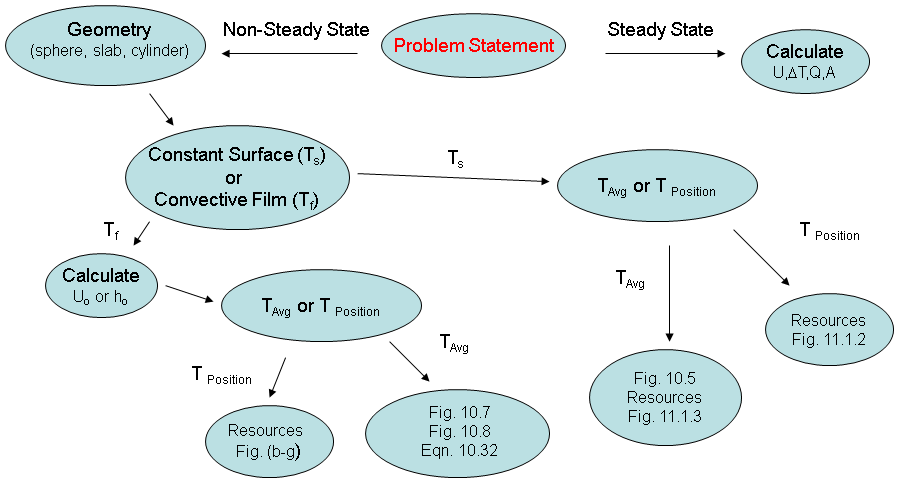 Ts – constant average temperature of surfaceTb – average temperature of the slab/sphere at time t or at position rTa – initial temperature of the slab/sphereFigure 10.5 Average temperatures during unsteady-state heating or cooling of a large slab, and infinitely long cylinder, or a sphere. Biot number: For constant surfaceTo get time, based on all temperatures Get θ  Fig 10.5 to Get F0  Get timeTo get average temperature, based on timeBased on time, get F0  Fig 10.5 t go get θFor convective filmTo get time, based on all temperatures Calculate Re and Pr  Get Nu  Get h  Get Bi && Get θ  Fig 10.7/10.8 to Get F0  Get timeTo get average temperature, based on timeCalculate Re and Pr  Get Nu  Get h  Get Bi && Get F0  Fig 10.7/10.8 to get θ based on F0 and Bi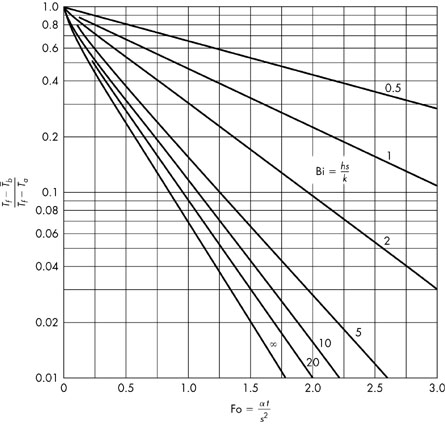 Figure 10.7 Change with time of the average temperature of a slab with external convective resistance. 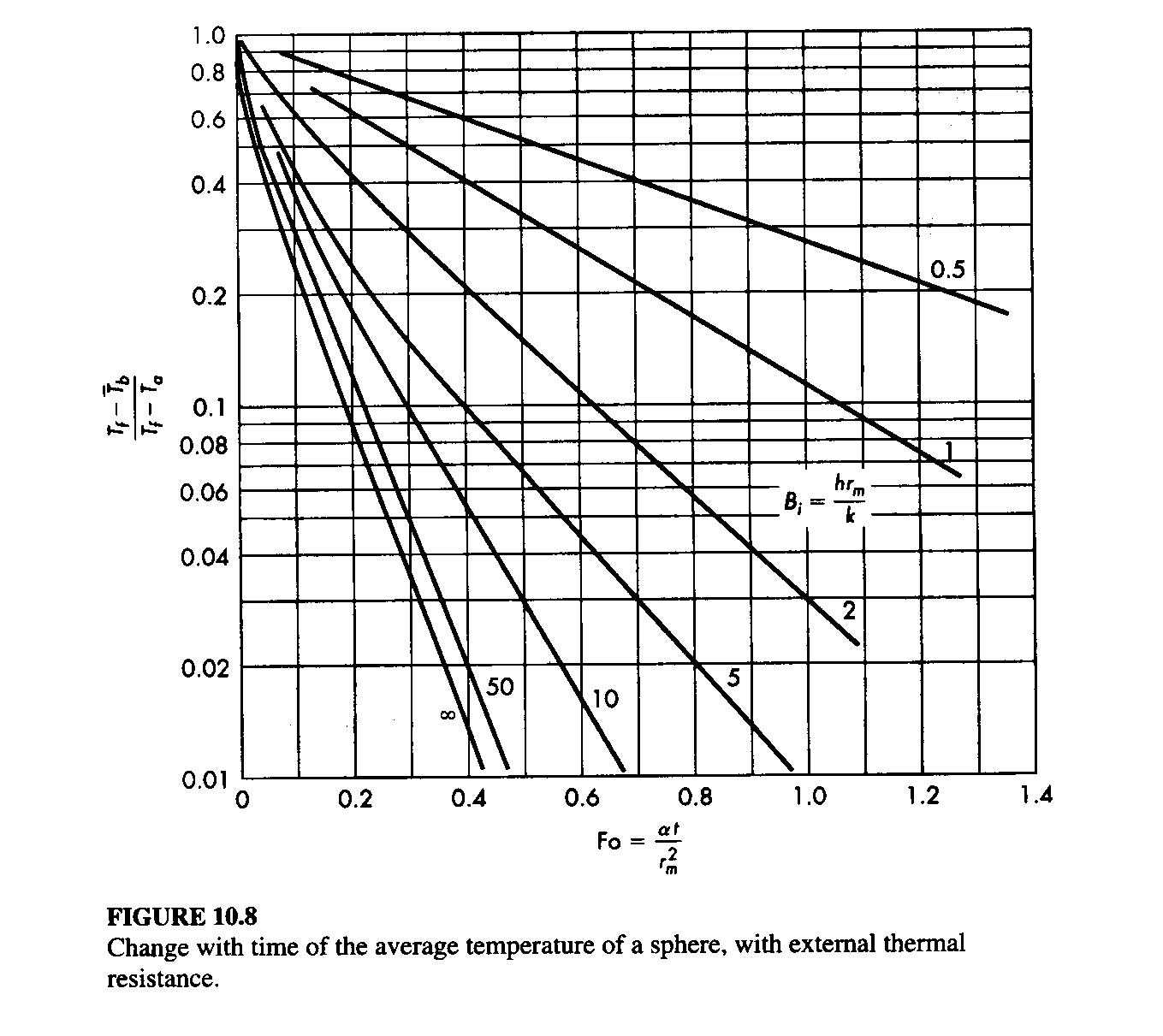 Convectionh is the individual heat transfer coefficient, obtained from empirical methods, power per area per temperatureFor flow in pipes, 0.6<NPr<16700Where kw is the thermal conductivity of the pipe wall and  is the wall thickness xwConcentric pipe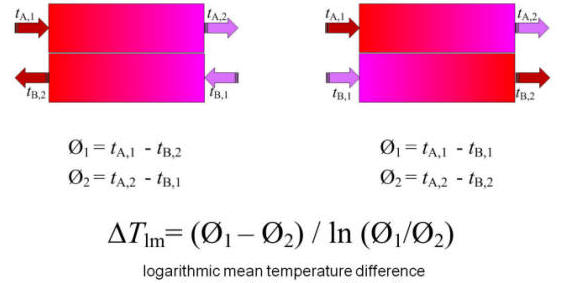 If 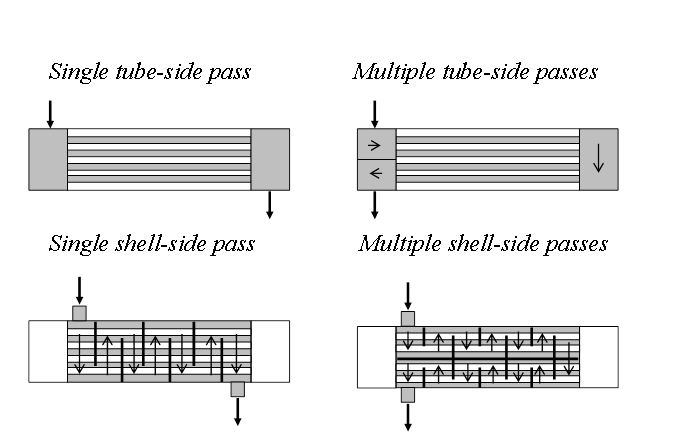 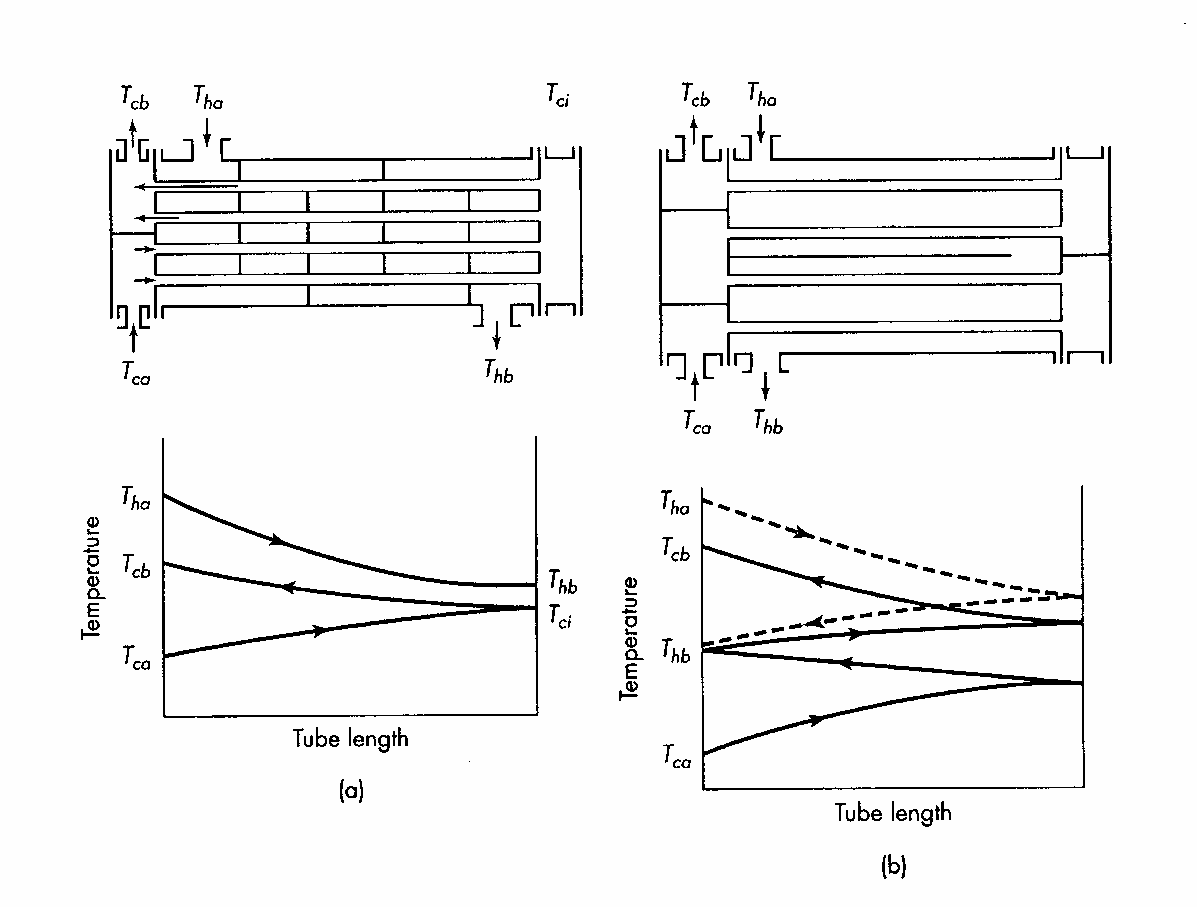 h- shellc- tubea- inb- out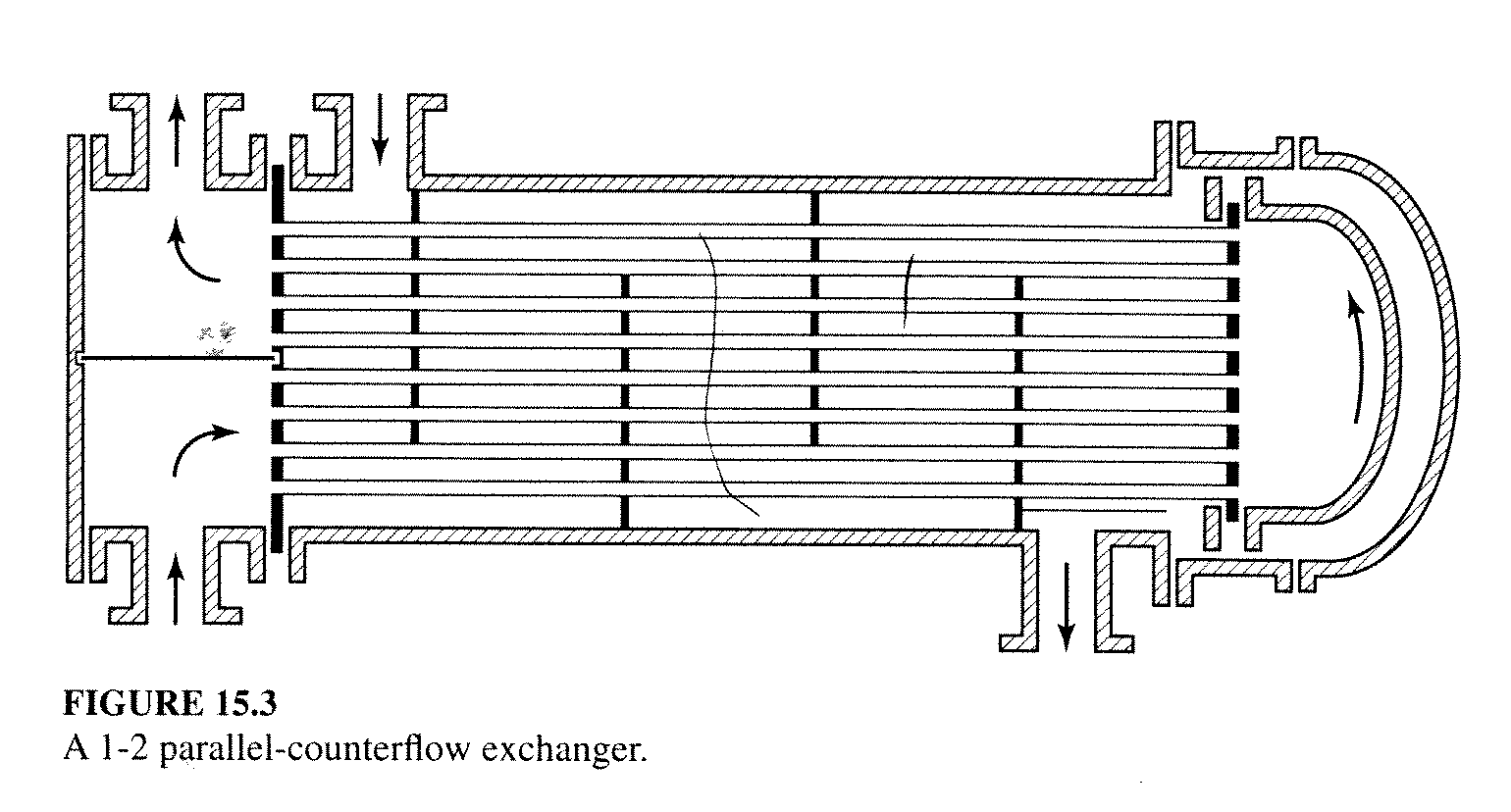 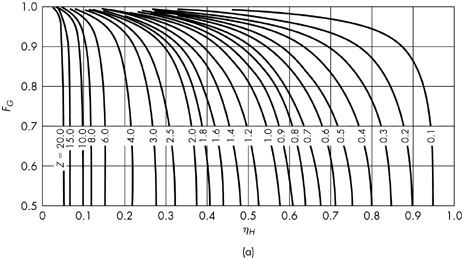 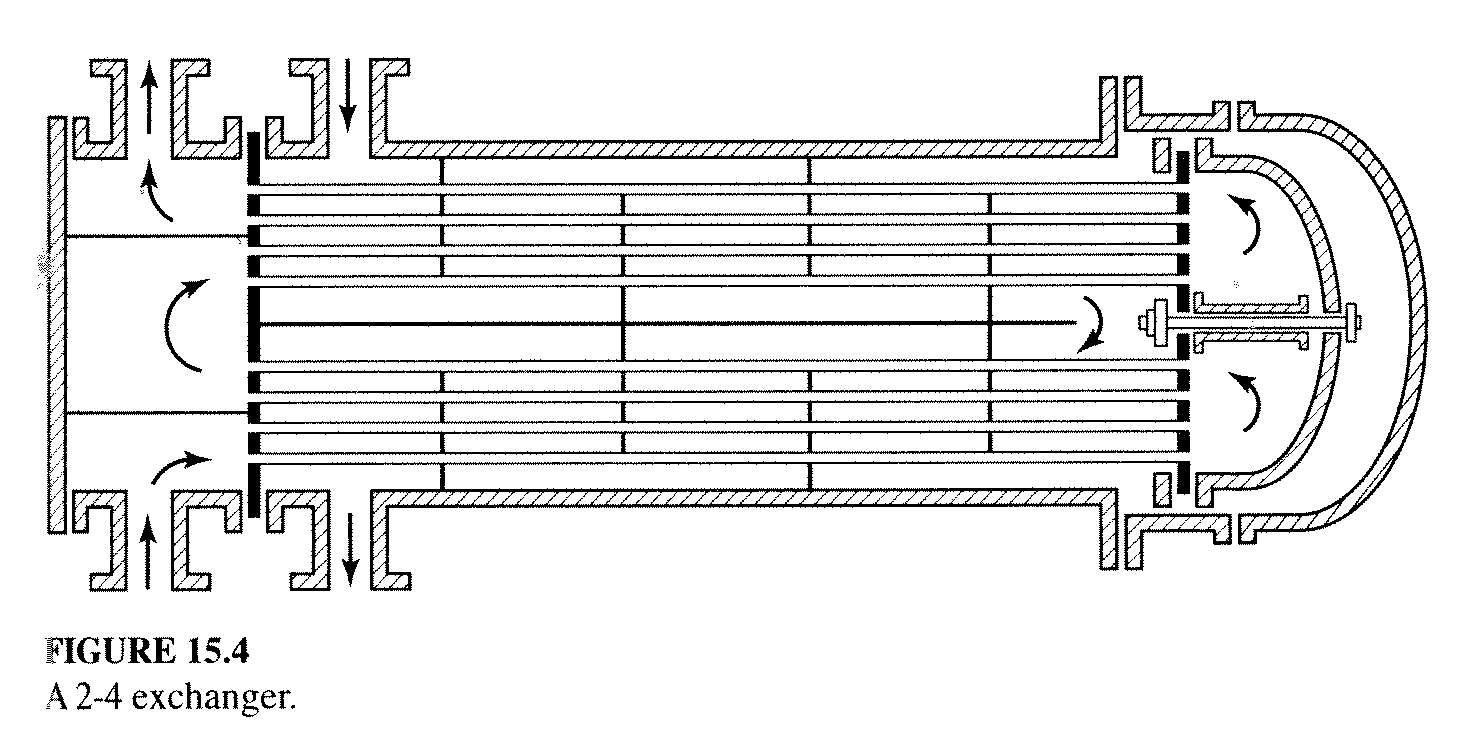 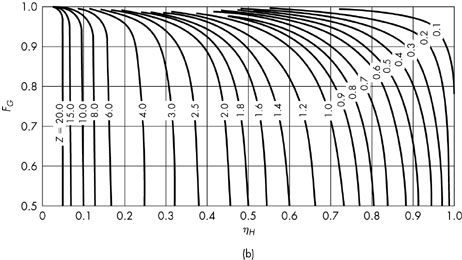 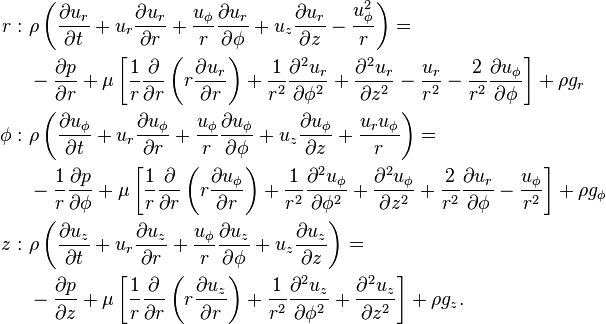 Equation of continuity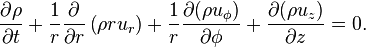 AssumptionsImplicationsImplicationsImplicationsFlow is steady, d/dt = 0Plates are infinite in x/y directionx/z directiony/z directionParallel flowIncompressible, Newtonian, laminar, constant propertiesNo pressure gradient2D, , , , , , , , , , , , , , , , , , Gravity acts in the –x,-y, or -z directionNo slip at wallAt the free surface (x = h), there is negligible shearThe pipe is infinitely long in the z-direction, parallel flowThe velocity field is axisymmetric with no swirl u = 0 and all partial derivatives with respect to  are zerou = 0 and all partial derivatives with respect to  are zerou = 0 and all partial derivatives with respect to  are zero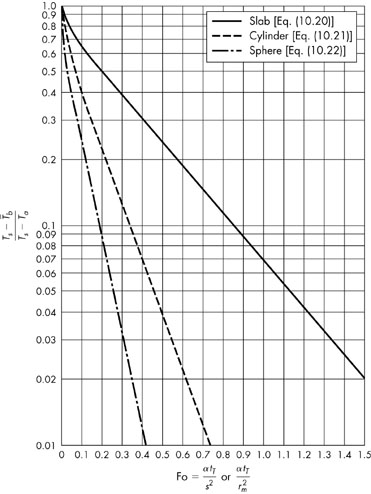 For infinitely long (no end effects) cylinder:For a sphere:External forced convection normal to tubesFlow past single sphere